Nachholfahrplan für _________________________________________                         Klassen-/Stammkursleitung ____________________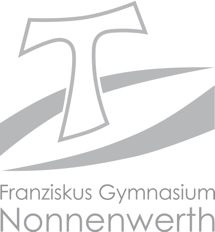 Liebe(r)__________________________,schön, dass du wieder in der Schule bist. Dieser Bogen soll dir und deinen Lehrern helfen, eine Übersicht zu erstellen, was du bis wann nachholen sollst. Außerdem haltet ihr darauf fest, wer oder was dir beim Erreichen deiner Ziele helfen kann, damit du siehst, dass du das nicht allein machen musst. Zeige diesen Bogen auch deinen Eltern, damit sie dich ggf. Zuhause unterstützen können. Wenn du die nachgeholten Themen verstanden hast (du keine Fragen mehr hast) und dein/e Lehrer*in mit deiner Bearbeitung zufrieden ist, zeichnet ihr das abschließend in der rechten Spalte ab.Fach undLehrer*inThemen und AufgabenHilfen*/Zwischenstand besprechenZieldatumErreicht1.2.